Την Τρίτη 10 Οκτωβρίου το 1ο Φεστιβάλ Τέχνης και Ενημέρωσης για την Ψυχική ΥγείαΟ Δήμος Λαμιέων, η Εταιρία Κοινωνικής Ψυχιατρικής και Ψυχικής Υγείας (Ε.Κ.Ψ. & Ψ.Υ.), η Εταιρία Περιφερειακής Ανάπτυξης και Ψυχικής Υγείας (Ε.Π.Α.Ψ.Υ.) και η Φθιωτική Εταιρία Ψυχικής Υγείας (Φ.Ε.Ψ.Υ.), συνδιοργανώνουν το 1ο Φεστιβάλ Τέχνης και Ενημέρωσης  για την Ψυχική Υγεία που θα πραγματοποιηθεί την Τρίτη 10 Οκτωβρίου, από τις 18:00 έως τις 22:00, στα Στενά της Λαμίας, επί των οδών Ανδρούτσου και Ναυαρίνου.Το Φεστιβάλ έχει ως στόχο τη μεγαλύτερη δυνατή θεραπευτική αξιοποίηση της τέχνης και της εργασίας και πραγματοποιείται με αφορμή την Παγκόσμια Ημέρα Ψυχικής Υγείας, που εορτάζεται τη 10η Οκτωβρίου και φέτος είναι αφιερωμένη στη σύνδεση της εργασίας με την ψυχική υγεία σύμφωνα με τον Παγκόσμιο Οργανισμό Υγείας (Π.Ο.Υ.).Οι δράσεις – εκδηλώσεις  περιλαμβάνουν:Εκθέσεις ζωγραφικής,Εργαστήριο θεατρικής εμψύχωσης για παιδιά Δημοτικού,Εικαστικά εργαστήρια για ενήλικες,Εργαστήρια ζωγραφικής για παιδιά,Ζωγραφική προσώπου (face painting),Μπαλόνια, Πάγκος ενημέρωσης,Δράσεις από τα Εικαστικά Εργαστήρια του Δήμου Λαμιέων,Μουσικό χαλί – Συναυλίες.Η είσοδος για το κοινό θα είναι ελεύθερη.Από το Γραφείο Τύπου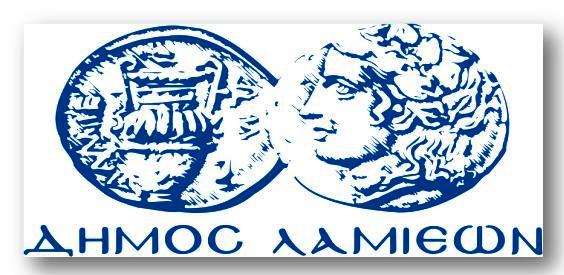 ΠΡΟΣ: ΜΜΕΔΗΜΟΣ ΛΑΜΙΕΩΝΓραφείου Τύπου& Επικοινωνίας                                          Λαμία, 6/10/2017